ПОСТАНОВЛЕНИЕ                   с.Базарные Матаки                                                       КАРАР«09» сентября 2022г.                                                                                                                    № 56О внесении изменений в постановление Главы Алькеевского муниципального района от 18.03.2021г №15 «Об утверждении состава КЧС и ОПБ Алькеевского муниципального района»           В связи с кадровыми изменениями, Глава Алькеевского муниципального района ПОСТАНОВЛЯЕТ:Внести изменения в постановления Главы Алькеевского муниципального района от Алькеевского муниципального района от 18.03.2021г №15 «Об утверждении состава КЧС и ОПБ Алькеевского муниципального района» (в ред. от 30.07.19г №43, от 29.01.20г №1 от 25.09.20г №41, от 15.02.20г №9, от 18.07.2022г № 48):Исключить из состава комиссии Мардиева Анвара СалимзяновичаВключить в состав комиссии Мурадымова Р.Х.-руководителя Исполнительного комитета Алькеевского муниципального района, Валеева М.Г.- начальника Алькеевская ОАО "ПМК-Мелиорация".Утвердить состав КЧС и ОБП комиссии Алькеевского муниципального района в изменённом изложений (приложение1).Глава Алькеевского муниципального района                                              А.Ф.НикошинПриложение1к постановлению Главы Алькеевского муниципального района от 09.09. 2022 г№ 56СОСТАВкомиссии по предупреждению и ликвидации чрезвычайных ситуаций и обеспечению пожарной безопасности Алькеевского муниципального районаРЕСПУБЛИКА ТАТАРСТАН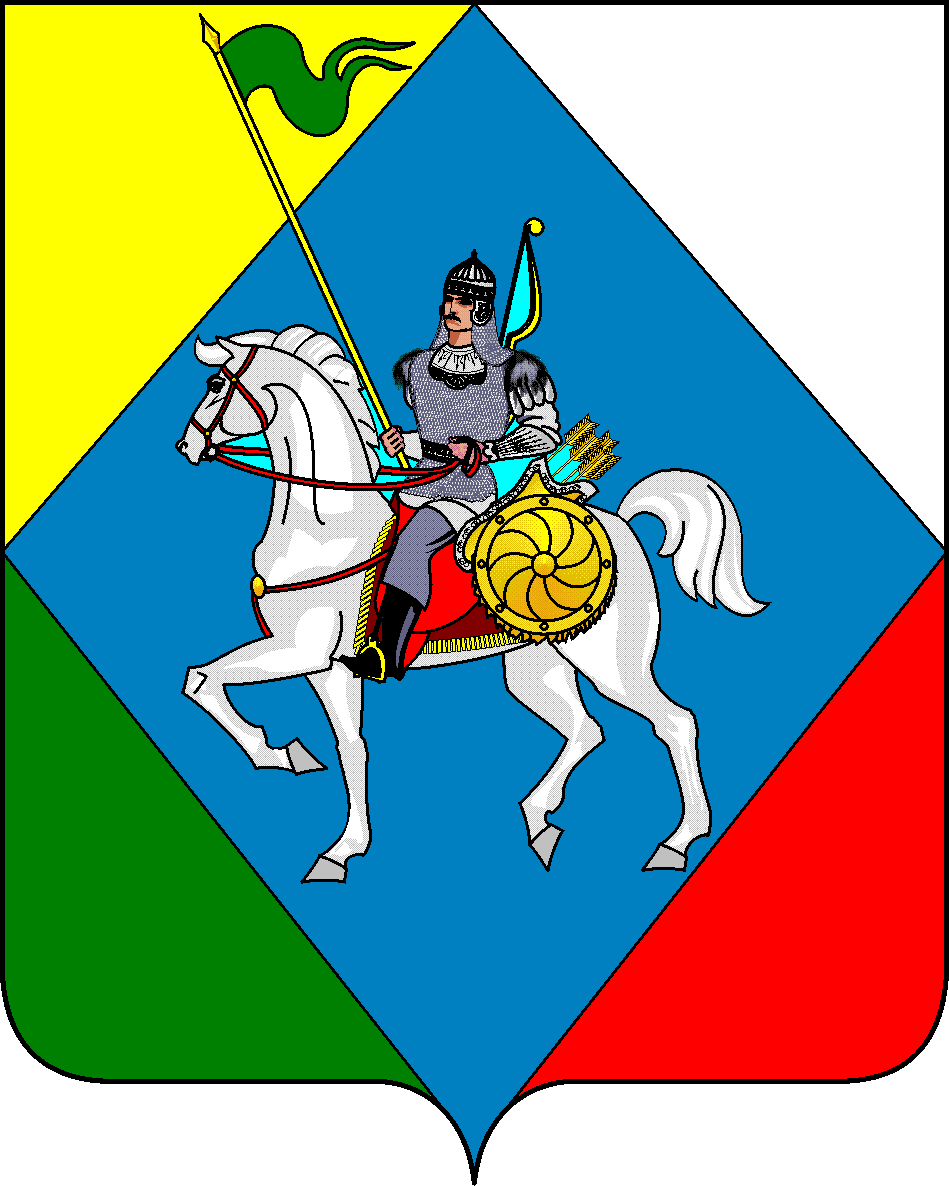 ТАТАРСТАН РЕСПУБЛИКАСЫГЛАВАӘлкиАлькеевскогомуниципаль районымуниципального районаБАШЛЫГЫ№Фамилия Имя ОтчествоЗанимаемая должность№ раб.тел8(84346)№ дом и сот.тел.1Мурадымов Руслан Халилевичруководитель Исполнительного комитета МР-председатель КЧС и ОПБ АМР2-00-212-10-48-202-86891739011301Балакирев Сергей НиколаевичЗаместителя руководителя исполнительного комитета Алькеевского МР по  инфраструктурному развитию  - первый заместитель председателя КЧС и ОПБ АМР2-02-86892740000452Колос Александр АлександровичНачальник Алькеевского гарнизона пожарной охраны 105 ПСЧ 7 ПСО ФПС ГПС ГУ МЧС России  по РТ-  заместитель председателя КЧС и ОПБ АМР2-02-062-01-01893777076863Гайфуллина Лилия СалихзяновнаРуководитель МКУ «Управление гражданской защиты АМР»- секретарь КЧС и ОПБ АМР2-02-062-01-0189274392962Члены КЧС и ОПБ АМР:Члены КЧС и ОПБ АМР:Члены КЧС и ОПБ АМР:Члены КЧС и ОПБ АМР:Члены КЧС и ОПБ АМР:4Ахметзянова Альсиня Маратовна Начальника юридического отдела Совета АМР2-00-51893752120605Габидуллин Ильгиз ИсламовичПредседатель финансово-бюджетной палаты АМР2-00-33891962018006Гадиев Роберт РашитовичНачальник Управление сельского хозяйства и продовольствия Министерства сельского хозяйства и продовольствия РТ в Алькеевском муниципальном районе2-00-60891793374807Валеев Марат ГабдуллазаловичНачальник Алькеевская ОАО "ПМК-Мелиорация" 892742852318Шайхутдинов Руслан РинатовичНачальник Алькеевского РЭС филиала АО «Сетевая компания» Чистопольские электрические сети2-00-49892742607579Фасахов Фанис АнасовичНачальник ЭПУ "Чистопольгаз" Алькеевского РЭГС2-00-728927401823910Гизатуллина Ильсияр ИльдусовнаНачальник Чистопольского ЗУЭС Алькеевского РУЭСПАО «Таттелеком»2-00-528937294411911Гиззатуллин Рашат ТалиповичНачальник Алькеевского участок ОАО "Алексеевскдорстрой"8937282107812Сафин Искандар МарселовичГенеральный директор ОАО «Алькеевские коммунальные сети»2-05-058937523247213Мухаметшин Рашит КасымовичНачальник ООО "Строитель и К"14Насибуллин Ришат РинатовичНачальник Отделение МВД России по Алькеевскому району2-00-818927425421815Одушкина Светлана ВикторовнаГлавный врач ГАУЗ «Базарно-Матакская ЦРБ»2-00-658927456155016Абзалов Алмаз ФайзрахмановичГлавный специалист эксперт Территориального Отдела Управления Роспотребнадзора по РТ «Татарстан» в Нурлатском, Аксубаевском, Алькеевском, Черемшанском районах  8927404851217Хайруллин Камиль ШарифулловичНачальник ГБУ Алькеевского района государственного ветеринарного объединения8927035840218Зайнуллин  Ильсур ТагировичРуководитель –лесничий ГКУ «Алькеевское лесничество»2-13-122-13-142-13-168927672406919Инсапов Радис РаисовичНачальник Межрайонного отделения  надзорной деятельности по Алькеевскому и Спасскому муниципальным  районам УНД и ПР ГУ МЧС России по Республике Татарстан2-15-778927442943220Фаттахов Фаяз ФоатовичРуководитель  исполнительного комитета Базарно-Матакского сельского поселения АМР2-00-718927469053521Валиева Сурия ШагитовнаРуководитель  МКУ «Управление образованием Алькеевского муниципального района» Республики Татарстан2-00-298927671734222Низамеев Азат РустамовичГлавный редактор – директор «Редакции газеты «ЭлкиХэбэрлэре» «Алькеевские вести»20054891790772798927671623423Гайфуллина Расимя АхатовнаНачальникМКУ «Алькеевский районный отдел культуры»2101689375288091; 24Гнеденков Юрий АлександровичВедущий консультант (по Алькеевскому муниципальному району) отдел реализации полномочий в области ГО МЧС РТ2-01- 0189272410918Главы сельских поселений Алькеевского муниципального района (по согласованию)Главы сельских поселений Алькеевского муниципального района (по согласованию)Главы сельских поселений Алькеевского муниципального района (по согласованию)Главы сельских поселений Алькеевского муниципального района (по согласованию)